DARAJANI SECONDARY SCHOOL,P.O. BOX 20-90129, NGWATA.MID_TERM 2, 2015_ EXAMINATIONFORM 2 CHEMISTRY TIME: 2HRSNAME…………………………………………………………………………………………ADM. NO……………….. CLASS: ………….Name a gas which is used together with oxygen in welding.				(1 mark)…………………………………………………………………………………………………………………………………………………………………………………………………………………………………………………………………………………………………………………………The diagram below represents a set up for the laboratory preparation of oxygen gas.	Name solid R.									(1 mark)……………………………………………………………………………………………………………………………………………………..Write a word equation for the reaction in the flask.				(2 marks)……………………………………………………………………………………………………………………………………………………..……………………………………………………………………………………………………………………………………………………..Give three commercial uses of oxygen gas.					(3 marks)………………………………………………………………………………………………………………………………………………………………………………………………………………………………………………………………………………………………………………………………………………………………………………………………………………………………………………………………The diagram represents two methods of gas collection in the laboratory.      						(b) Which method is suitable for collection of dry carbon (IV) oxide gas? Give a reason.	(2 marks)…………………………………………………………………………………………………………………………………………………………………………………………………………………………………………………………………………………………………………………………………….In an experiment to investigate the percentage of oxygen in air, 200cm3 of air was passed over heated copper turnings repeatedly until a constant volume of air remained. 160cm3 of air remained at the end of the experiment.Name four gases remaining in the 160cm3 of air.				(4 marks)……………………………………………………………………………………………………………………………………………………………………………………………………………………………………………………………………………………………………………………………………………………………………………………………………………………………………………………………………………………………………………………………………………………………………………………………….Determine the percentage of air used during the experiment.		(2 marks)……………………………………………………………………………………………………………………………………………………………………………………………………………………………………………………………………………………………….Magnesium continues to burn in a gas jar of carbon (IV) oxide. Explain the observation.													(3 marks)……………………………………………………………………………………………………………………………………………………………………………………………………………………………………………………………………………………………………………………………………………………………………………………………………………………………………………………………………………………………………………………………………………………………………………………………………………………………………………………(a) Cars in Mombasa rust faster than in Kisumu. Explain.				(2 marks)……………………………………………………………………………………………………………………………………………………………………………………………………………………………………………………………………………………………………………………………………………………………………………………………………………………………………………………………………………………………………………………………………………………………………………………………………………………………………………………(b) Name three methods of prevent rusting.						(3 marks)………………………………………………………………………………………………………………………………………………………………………………………………………………………………………………………………………………………………………………………………………………………………………………………………………………………………………………………………………………………Study the set up below and use it to answer the questions that follow.Name the gas N.								(1 mark)……………………………………………………………………………………………………………………………………………………..Give the possible identity of metal M.						(1 mark)……………………………………………………………………………………………………………………………………………………..What is the nature of resulting solution?					(1 mark)…………………………………………………………………………………………………………………………………………………….The table below shows the isotopic composition of neon. Study it and answer the questions that follow.Calculate the value of R.								(1 mark)…………………………………………………………………………………………………………………………………………………………………………………………………………………………………………………………………………………………………………..Determine the relative atomic mass of neon.					(3 marks)……………………………………………………………………………………………………………………………………………………………………………………………………………………………………………………………………………………………………………………………………………………………………………………………………………………………………………………………….Write the chemical equation for the reaction between magnesium and:Steam										(2 marks)…………………………………………………………………………………………………………………………………………………………………………………………………………………………………………………………………………………………………………..Cold water									(2 marks)…………………………………………………………………………………………………………………………………………………………………………………………………………………………………………………………………………………………………………Air										(2 marks)………………………………………………………………………………………………………………………………………………………………………………………………………………………………………………………………………………………………………….Element A, B and C have the following electronic arrangement.A = 2 . 2, B = 2 . 8. 2, C = 2 . 8 . 8 . 2Are the elements metals or non-metals? Explain. 				(2 marks)……………………………………………………………………………………………………………………………………………………………………………………………………………………………………………………………………………………………………………………………………………………………………………………………………………………………………………………………….Give the formula of the compounds formed when B reacts with chlorine.	(1 mark)…………………………………………………………………………………………………………………………………………………………………………………………………………………………………………………………………………………………………………Give the formula of oxide of C and state its nature.				(2 marks)………………………………………………………………………………………………………………………………………………………………………………………………………………………………………………………………………………………………………....(a) What are halogens?								(1 mark)…………………………………………………………………………………………………………………………………………………………………………………………………………………………………………………………………………………………………………………………(b) The reactivity of halogens decreases down the group. Explain 			(2 marks)…………………………………………………………………………………………………………………………………………………………………………………………………………………………………………………………………………………………………………………………(a) What is meant by atomic radius?							(2 marks)…………………………………………………………………………………………………………………………………………………………………………………………………………………………………………………………………………………………………………………………(b) The atomic radii of group I elements are bigger than ionic radii of the same element. Explain.												(2 marks)………………………………………………………………………………………………………………………………………………………………………………………………………………………………………………………………………………………………………………………………………………………………………………………………………………………………………………………………………………………The set up below was used to investigate the reaction with cold water. (i) Give an important caution when performing the experiment.			(1 mark)…………………………………………………………………………………………………………………………………………………………………………………………………………………………………………………………………………………………………………………………(ii) Name gas x.									(1 mark)……………………………………………………………………………………………………………………………………………………………(iii) Why is sodium metal wrapped with a wire gauze?				(2 marks)…………………………………………………………………………………………………………………………………………………………………………………………………………………………………………………………………………………………………………………………(iv) What would happen to red and blue litmus paper dipped into the content of the trough at the end of the experiment? Explain.							(3 marks)……………………………………………………………………………………………………………………………………………………………………………………………………………………………………………………………………………………………………………………………………………………………………………………………………………………………………………………………………………………………………………………………………………………………………………………………………………………………………………………State four uses of alkali metals.							(4 marks)……………………………………………………………………………………………………………………………………………………………………………………………………………………………………………………………………………………………………………………………………………………………………………………………………………………………………………………………………………………………………………………………………………………………………………………………………………………………………………………Explain why a mixture of copper (II) oxide and magnesium react when heated while there is no reaction when a mixture of copper and magnesium oxide is heated.			(2 marks)……………………………………………………………………………………………………………………………………………………………………………………………………………………………………………………………………………………………………………………………………………………………………………………………………………………………………………………………………………………………………………………………………………………………………………………………………………………………………………………Complete the table below given that the valency of group I elements is one.		(9 marks)IsotopeRelative abundance90.92R0.26Elements Carbonate (CO2-3)Nitrate (NO-3)Oxide (O2-)Lithium Sodium Potassium 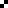 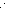 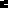 